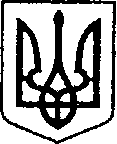                                                              УКРАЇНА                               ЧЕРНІГІВСЬКА ОБЛАСТЬ   Н І Ж И Н С Ь К А    М І С Ь К А    Р А Д А6  сесія VIII скликання                                    Р І Ш Е Н Н Я   від 04 лютого 2021 р.                   м. Ніжин	                              № 33-6/2021Про надання дозволу на виготовлення 						                  технічної документації	із землеустрою						                     щодо поділу  земельної ділянки,  						                       затвердження  технічної  документації                                                                                                               із землеустрою щодо інвентаризації земель           Відповідно до статей 25, 26, 42, 59, 73 Закону України «Про місцеве самоврядування в Україні», Земельного кодексу України, Регламенту Ніжинської міської ради Чернігівської області, затвердженого рішенням Ніжинської міської ради Чернігівської області VIII скликання від 27 листопада 2020 року № 3-2/2020, керуючись рішенням  Ніжинської міської ради «Про затвердження Порядку оформлення земельних ділянки для будівництва окремого вхідного вузла на першому поверсі житлового багатоквартирного будинку» № 28-72/2020 від               29 квітня  2020р., розглянувши заяви фізичних осіб, міська рада вирішила:             1. Надати дозвіл управлінню комунального майна та земельних відносин  Ніжинської міської ради на виготовлення технічної документації із землеустрою  щодо поділу земельної ділянки Ніжинської міської ради загальною площею                 0,2051  га,  кадастровий номер 7410400000:03:009:0019  шляхом виокремлення земельної  ділянки  для будівництва окремого вхідного вузла на першому поверсі до квартири № 20 по вул. Овдіївська, 1 в  м. Ніжині, для будівництва та обслуговування багатоквартирного житлового будинку,  яка знаходиться  за адресою: Чернігівська обл., м. Ніжин, вул. Овдіївська, 1, на дві окремі земельні ділянки: 				 1.1. -  земельна ділянка площею 0,2044 га, за адресою:  вул. Овдіївська,  1,              м. Ніжин;                     												1.2. -  земельна ділянка  площею 0,0007  га,  за  адресою: вул. Овдіївська,  1,                    м. Ніжин.	                                              									1.3. Укласти трьохсторонній договір на виготовлення технічної документації  із землеустрою  щодо поділу земельної ділянки Ніжинської міської ради, загальною площею  0,2051  га,  кадастровий номер 7410400000:03:009:0019,  для будівництва та обслуговування багатоквартирного житлового будинку,  яка знаходиться  за адресою:  Чернігівська обл., м. Ніжин,  вул. Овдіївська,  1,  відповідно до заяви заявника.                   2. Надати дозвіл управлінню комунального майна та земельних відносин  Ніжинської міської ради на виготовлення технічної документації із землеустрою  щодо поділу земельної ділянки Ніжинської міської ради загальною площею                 0,4887 га,  кадастровий номер 7410400000:03:009:0163,  шляхом виокремлення земельної  ділянки  для будівництва окремого вхідного вузла на першому поверсі до нежитлового приміщення  по вул. Шевченка, 11  в  м. Ніжині, для будівництва та обслуговування багатоквартирного житлового будинку,  яка знаходиться  за адресою: Чернігівська обл., м. Ніжин,  Шевченка, 11,  на дві окремі земельні ділянки:           2.1. - земельна ділянка площею 0,4678 га, за адресою: вул. Шевченка, 11,               м. Ніжин;                       												2.2. - земельна ділянка  площею 0,0209  га,  за  адресою:  вул. Шевченка, 11,                   м. Ніжин.	 												2.3.  Укласти трьохсторонній договір на виготовлення технічної документації  із землеустрою  щодо поділу земельної ділянки Ніжинської міської ради, загальною площею  0,4887 га,  кадастровий номер 7410400000:03:009:0163,  для будівництва та обслуговування багатоквартирного житлового будинку,  яка знаходиться  за адресою:  Чернігівська обл., м. Ніжин,  вул. Шевченка, 11,  відповідно до заяви заявника.                 3.  Затвердити технічну документацію із землеустрою щодо інвентаризації земель земельної  ділянки  Ніжинської  міської  ради  за адресою:                      Чернігівська обл., м. Ніжин, вул. Московська, 15 Б, площею 0,2343 га, кадастровий номер 7410400000:02:004:0015, для будівництва та обслуговування багатоквартирного житлового будинку,  та  здійснити реєстрацію земельної ділянки за Ніжинською міською радою відповідно до Закону України «Про державну реєстрацію речових прав на нерухоме майно та їх обтяжень».            Обмеження у використанні земельної ділянки площею 0,0400 га  встановлені у формі охоронної зони навколо (вздовж) об’єкта транспорту.	   	    Обмеження у використанні земельної  ділянки площею 0,2343 га встановлені  у формі охоронної зони навколо  об’єкта культурної спадщини.	          4.   Затвердити технічну документацію із землеустрою щодо інвентаризації земель земельної  ділянки  Ніжинської  міської  ради  за адресою:                      Чернігівська обл., м. Ніжин, вул. Московська, 15А, площею 0,2356 га, кадастровий номер 7410400000:02:004:0006, для будівництва та обслуговування багатоквартирного житлового будинку,  та  здійснити реєстрацію земельної ділянки за Ніжинською міською радою відповідно до Закону України «Про державну реєстрацію речових прав на нерухоме майно та їх обтяжень».         Обмеження у використанні земельної ділянки площею 0,0347 га   встановлені у формі охоронної зони навколо (вздовж) об’єкта транспорту. 	                Обмеження у використанні земельної ділянки площею 0,0246 га встановлені у формі охоронної зони навколо (вздовж) об’єкта енергетичної системи.   	    	Обмеження у використанні земельної  ділянки площею 0,2356 га встановлені  у формі охоронної зони навколо  об’єкта культурної спадщини.	         5. Начальнику управління комунального майна та земельних відносин  Онокало І.А.  забезпечити  оприлюднення даного рішення на офіційному сайті Ніжинської міської ради протягом п’яти робочих днів з дня його прийняття.           6.  Організацію виконання даного рішення покласти на першого заступника міського голови з питань діяльності виконавчих органів ради Вовченка Ф.І. та   управління комунального майна та земельних відносин Ніжинської міської ради (Онокало І.А.).         7.   Контроль за виконанням даного рішення покласти на постійну комісію міської ради з питань регулювання земельних відносин, архітектури, будівництва та охорони навколишнього середовища (голова комісії Глотко В.В.).         Міський голова         				            Олександр  КОДОЛА